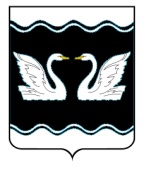 СОВЕТА ПРОЛЕТАРСКОГО СЕЛЬСКОГО ПОСЕЛЕНИЯ КОРЕНОВСКОГО   РАЙОНА    РЕШЕНИЕот 23.12.2016                                                                                                                                  № 138                                                                                                                                    хутор Бабиче-КореновскийО внесении изменений в решение Совета Пролетарского сельского поселения Кореновского района от 23 декабря 2015 года №75 «О бюджете Пролетарского сельского поселения Кореновского района на 2016 год»             Совет Пролетарского сельского поселения Кореновского района решил:         1. Внести в решение Совета Пролетарского сельского поселения Кореновского района от 23 декабря 2015 года №75 «О бюджете Пролетарского сельского поселения Кореновского района на 2016 год» (с изменениями от 21 апреля 2016 года №100, от 26 мая 2016 года № 108, от 26 июля 2016 года №113, от 10 августа 2016 года №118,  от 26 августа 2016 года №119, от 13 октября 2016 года № 125,от 02 декабря № 128 2016 года) изменения:               1.Пункт 1 подпункты 1,2,7 изложить в следующей редакции:                «1.Утвердить основные характеристики бюджета Пролетарского сельского поселения Кореновского района (далее по тексту – местный бюджет) на 2016 год:в подпункте 1 слова и цифра « в сумме 24956,8 тысяч рублей» заменить словами и цифрами « в сумме  24945,8 тысячи рублей»;в подпункте 2 слова и цифра «в сумме 28450,1 тысяч рублей» заменить словами и цифрами «27445,8  тысяч рублей»;      в подпункте 7 «дефицит бюджета поселения  слова и цифры «в сумме 2500,0 тыс. рублей» заменить словами и цифрами « в сумме  2500,0 тысяч рублей». Дополнить предложением следующего содержания «Направить на покрытие дефицита бюджета Пролетарского сельского поселения Кореновского района источники внутреннего финансирования дефицита бюджета в сумме 2500,0 тысяч рублей»;         1.2. Приложение № 3 «Объём поступлений бюджета поселения на 2016 год», Приложение № 4 «Распределение бюджетных ассигнований местного бюджета по разделам и подразделам классификации расходов бюджетов на 2016 год», приложение №5 «Распределение бюджетных ассигнований по целевым статьям (муниципальных программ и непрограммным направлениям деятельности), группам видов расходов классификации расходов бюджета на 2016 год», приложение № 6 «Ведомственная структура расходов бюджета поселения на 2016 год», приложение №7 «Источники внутреннего финансирования дефицита бюджета Пролетарского 2сельского поселения Кореновского района на 2016 год»  изложить в новой редакции(приложения № 1-5).          2. Обнародовать настоящее решение на информационных стендах  Пролетарского сельского поселения Кореновского района и разместить в информационно-телекоммуникационной сети «Интернет» на официальном сайте администрации Пролетарского сельского поселения Кореновского района.          3.Решение вступает в силу после его официального обнародования. Глава Пролетарского  сельского поселения  Кореновского района   		                                                        М.И. Шкарупелова                                                                                                                                                          «ПРИЛОЖЕНИЕ № 3УТВЕРЖДЕН      решением Совета Пролетарского         сельского поселения                                                                             Кореновского района                                                                           от 23.12.2015  №75 ОБЪЕМпоступлений доходов бюджета поселения на 2016 год* В части доходов, зачисляемых в бюджет поселения.Начальник финансового отдела администрации Пролетарского сельского поселенияКореновского района                                                                                    О.И. Цапулина		                                                                               « ПРИЛОЖЕНИЕ № 4                                                                            УТВЕРЖДЕНО                                                                                  решением Совета Пролетарского                                                                                     сельского  поселения                                                                                    Кореновского района                                                                                  от 23.12.2015  № 75РАСПРЕДЕЛЕНИЕбюджетных ассигнований местного  бюджета по разделам и подразделам классификации расходов бюджетов на 2016 годНачальник финансового отдела администрации Пролетарского сельского поселенияКореновского района                                                                                    О.И. Цапулина		                                                                                        «ПРИЛОЖЕНИЕ № 5                                                                                            УТВЕРЖДЕНО                                                                                     решением Совета Пролетарского                                                                                       сельского  поселения   Кореновского района                                                                                    от 23.12.2015 № 75Распределение бюджетных ассигнованийпо целевым статьям (муниципальным программ и непрограммным направлениям деятельности), группам видов расходов классификации расходов бюджета на 2016 годНачальник финансового отдела администрации Пролетарского сельского поселенияКореновского района                                                                                 О.И. Цапулина		   Ведомственная структура расходов бюджета поселения на 2016 годНачальник финансового отдела администрации Пролетарского сельского поселенияКореновского района                                                                                 О.И. Цапулина		                                                                                                             «ПРИЛОЖЕНИЕ № 7                                                                                   УТВЕРЖДЕНЫ                                                                               решением Совета Пролетарского                                                                                                     сельского поселения                Кореновского района              от 23.12.2015  № 75ИСТОЧНИКИвнутреннего финансирования дефицита бюджета Пролетарского сельского поселения Кореновского района на 2016 годНачальник финансового отдела администрации Пролетарского сельского поселенияКореновского района                                                                                О.И. Цапулина		                                                                                 ПРИЛОЖЕНИЕ № 1                                                                               УТВЕРЖДЕН                                                                            решением Совета Пролетарского                                                                             сельского поселения                                                                                Кореновского района                                                                                от 23.12.2016 №138КодНаименование доходаНаименование доходаСумма, тысяч  рублей1 00 00000 00 0000 000              Доходы              Доходы9345,01 01 02000 01 0000 110, Налог на доходы физических лиц*Налог на доходы физических лиц*1230,01 03 02230 01 0000 110,1 03 02240 01 0000 110,1 03 02250 01 0000 110,1 03 02260 01 0000 110Доходы от уплаты акцизов на автомобильный и прямогонный  бензин  дизельное топливо, моторные масла для дизельных и (или) карбюраторных (инжекторных) двигателей, подлежащие распределению между бюджетами субъектов Российской Федерации и местными бюджетами с учетом установленных дифференцированных нормативов отчислений в местные бюджетыДоходы от уплаты акцизов на автомобильный и прямогонный  бензин  дизельное топливо, моторные масла для дизельных и (или) карбюраторных (инжекторных) двигателей, подлежащие распределению между бюджетами субъектов Российской Федерации и местными бюджетами с учетом установленных дифференцированных нормативов отчислений в местные бюджеты2016,01 05 03000 01 0000 110Единый сельскохозяйственный налог*Единый сельскохозяйственный налог*1921,01 06 01030 10 0000 110Налог на имущество физических лиц, взимаемый по ставкам, применяемым к объектам налогообложения, расположенным в границах поселенийНалог на имущество физических лиц, взимаемый по ставкам, применяемым к объектам налогообложения, расположенным в границах поселений370,01 06 06000 10 0000 110Земельный налогЗемельный налог3808,02 00 00000 00 0000 000Безвозмездные поступленияБезвозмездные поступления15683,42 02 00000 00 0000 151Безвозмездные поступления от других бюджетов бюджетной системы Российской ФедерацииБезвозмездные поступления от других бюджетов бюджетной системы Российской Федерации13884,82 02 01000 00 0000 151Дотации бюджетам субъектов Российской Федерации и муниципальных образованийДотации бюджетам субъектов Российской Федерации и муниципальных образований3806,62 02 01001 10 0000 151Дотации бюджетам поселений на выравнивание уровня бюджетной обеспеченности Дотации бюджетам поселений на выравнивание уровня бюджетной обеспеченности 3806,6202 02999 10 0000 151Прочие субсидии бюджетам поселенийПрочие субсидии бюджетам поселений9884,02 02 03000 00 0000 151Субвенции бюджетам  субъектов Российской Федерации и муниципальных образованийСубвенции бюджетам  субъектов Российской Федерации и муниципальных образований194,22 02 03015 10 0000 151Субвенции бюджетам поселений на осуществление полномочий по первичному воинскому учету на территориях, где отсутствуют военные комиссариатыСубвенции бюджетам поселений на осуществление полномочий по первичному воинскому учету на территориях, где отсутствуют военные комиссариаты190,42 02 03024 10 0000 151Субвенции бюджетам поселений на выполнение передаваемых полномочий субъектов Российской Федерации Субвенции бюджетам поселений на выполнение передаваемых полномочий субъектов Российской Федерации 3,8207 05030 10 0000 180Прочие безвозмездные поступления в бюджеты сельских поселенийПрочие безвозмездные поступления в бюджеты сельских поселений1797,6218 05010 10 0000 151Доходы бюджетов сельских поселений от возврата остатков субсидий, субвенций и иных межбюджетных трансфертов, имеющих целевое назначение, прошлых лет из бюджетов муниципальных районовДоходы бюджетов сельских поселений от возврата остатков субсидий, субвенций и иных межбюджетных трансфертов, имеющих целевое назначение, прошлых лет из бюджетов муниципальных районов1,0219 05000 10 0000 151Возврат остатков субсидий, субвенций и иных межбюджетных трансфертов, имеющих целевое назначение, прошлых лет из бюджетов сельских поселенийВозврат остатков субсидий, субвенций и иных межбюджетных трансфертов, имеющих целевое назначение, прошлых лет из бюджетов сельских поселений-82,6Всего доходов24945,8»                                                                                       ПРИЛОЖЕНИЕ № 2                                                                                      УТВЕРЖДЕНО                                                                                     решением Совета Пролетарского                                                                                 сельского поселения                                                                                Кореновского района                                                                              от 23.12.2016 №138№ п/пНаименованиеРз ПРСумма, тыс. руб.Всего расходов27445,8в том числе:27445,81.Общегосударственные вопросы014242,5Функционирование высшего должностного лица субъекта Российской Федерации и муниципального образования0102587,4Функционирование Правительства Российской Федерации, высших органов исполнительной власти субъектов Российской Федерации, местных администраций01043219,4Обеспечение деятельности финансовых, налоговых и таможенных органов и органов финансового (финансово-бюджетного) надзора010651,4Резервный фонд011160,0Другие общегосударственные вопросы0113324,32.Национальная оборона02190,4Мобилизационная и вневойсковая подготовка0203190,43.Национальная безопасность и правоохранительная деятельность03104,1Защита населения и территории от чрезвычайных ситуаций природного и техногенного характера, гражданская оборона030966,4Обеспечение пожарной безопасности031019,8Другие вопросы в области национальной безопасности и правоохранительной деятельности031417,94.Национальная экономика043390,2Дорожное хозяйство    04093159,5Связь и информатика0410228,7Другие вопросы в области национальной экономики04122,05.Жилищно-коммунальное хозяйство0512859,5Коммунальное хозяйство050212029,8Благоустройство0503829,76.Образование        0712,0Молодежная политика и оздоровление детей070712,07.Культура, кинематография и средства массовой информации086596,3Культура08016377,5Другие вопросы в области культуры, кинематографии и средств массовой информации0804218,88.Физическая культура и спорт       1150,0Массовый спорт110250,09.Обслуживание муниципального долга13010,8»                                                                                     ПРИЛОЖЕНИЕ № 3                                                                                    УТВЕРЖДЕНО                                                                                   решением Совета Пролетарского                                                                                       сельского поселения                                                                                      Кореновского района                                                                                     от 23.12.2016 №138№ п\пНаименованиеЦСРВРСуммаВсего27445,8Ведомственная целевая программа Пролетарского сельского поселения «Информатизация Пролетарского сельского поселения Кореновского района» на 2016 год3110000000228,7Закупка товаров, работ и услуг для муниципальных нужд3110000000200228,7Ведомственная целевая программа Пролетарского сельского поселения «Энергосбережение и повышение энергетической эффективности в Пролетарском сельском поселении Кореновского района» на 2016 год331000000062,0Закупка товаров, работ и услуг для муниципальных нужд331000000020062,0Ведомственная целевая программа Пролетарского сельского поселения «Поддержка малого и среднего предпринимательства в Пролетарском сельском поселении Кореновского района» на 2016 год34100000002,0Закупка товаров, работ и услуг для муниципальных нужд34100000002002,0Ведомственная целевая программа Пролетарского сельского поселения «Комплексные мероприятия по обеспечению первичных мер пожарной безопасности на территории Пролетарского сельского поселения Кореновского района» на 2016 год351000000019,8Закупка товаров, работ и услуг для муниципальных нужд351000000020019,8Ведомственная целевая программа Пролетарского сельского поселения «Обеспечение поддержки учреждений культуры Пролетарского сельского поселения Кореновского района» на 2016 год36100S0120231,8Предоставление субсидий бюджетным, автономным учреждениям и иным некоммерческим организациям36100S0120600231,8Ведомственная целевая программа Пролетарского сельского поселения «Обеспечение поддержки учреждений культуры Пролетарского сельского поселения Кореновского района» на 2016 год361000000010,0Предоставление субсидий бюджетным, автономным учреждениям и иным некоммерческим организациям361000000060010,0Ведомственная целевая программа Пролетарского сельского поселения «Улучшение условий и охраны труда учреждений культуры  Пролетарского сельского поселения  Кореновского района на 2015-2017 годы»38100000002,0Предоставление субсидий бюджетным, автономным учреждениям и иным некоммерческим организациям38100000006002,0Ведомственная целевая программа Пролетарского сельского поселения «Противодействие коррупции в Пролетарском сельском поселении Кореновского района» на 2016 год371000000010,0Закупка товаров, работ и услуг для муниципальных нужд371000000020010,0Ведомственная целевая программа Пролетарского сельского поселения «Развитие муниципальной службы в Пролетарском сельском поселении Кореновского района» на 2016 год391000000042,8Закупка товаров, работ и услуг для муниципальных нужд391000000020042,8Ведомственная целевая программа Пролетарского сельского поселения «Развитие водоснабжения населённых пунктов Пролетарского сельского поселения Кореновского района » на 2016 год4110000000198,9Закупка товаров, работ и услуг для муниципальных нужд4110000000200198,9Ведомственная целевая программа Пролетарского сельского поселения «Устойчивое развитие сельских территорий Пролетарского сельского поселения Кореновского района на 2014-2016 годы»42100000003640,9Закупка товаров, работ и услуг для муниципальных нужд42102S01804003510,5Закупка товаров, работ и услуг для муниципальных нужд4210000000200130,4Ведомственная целевая программа Пролетарского сельского поселения «Молодёжь Пролетарского сельского поселения Кореновского района» на 2016 год441000000012,0Закупка товаров, работ и услуг для муниципальных нужд441000000020012,0Ведомственная целевая программа Пролетарского сельского поселения «Повышение безопасности дорожного движения на территории Пролетарского сельского поселения Кореновского района» на 2016 год431000000012,3Закупка товаров, работ и услуг для муниципальных нужд431000000020012,3Итого по программам4473,2Глава муниципального образования5010001000587,4Расходы на выплаты персоналу в целях обеспечения выполнения функций муниципальными органами, казенными учреждениями, органами управления государственными внебюджетными фондами5010001000100587,4Обеспечение функционирования администрации Пролетарского сельского поселения Кореновского района50100020003219,4Расходы на выплаты персоналу в целях обеспечения выполнения функций муниципальными органами, казенными учреждениями, органами управления государственными внебюджетными фондами50100020001002848,4Закупка товаров, работ и услуг для муниципальных нужд5010002000200352,4Иные бюджетные ассигнования501000200080014,8Осуществление отдельных государственных полномочий по созданию и организации деятельности административных комиссий50200601903,8Закупка товаров, работ и услуг для муниципальных нужд50200601902003,8Обеспечение деятельности контрольно-счетной палаты муниципального образования Кореновский район503000100051,4Межбюджетные трансферты503000100050051,4Расходы резервного фонда администрации Пролетарского сельского поселения Кореновского района504000100060,0Иные бюджетные ассигнования504000100080060,0Работы по паспортизации, кадастрированию и оценке муниципального имущества5050001000149,3Закупка товаров, работ и услуг для муниципальных нужд5050001000200149,3Поддержка территориальных органов общественного самоуправления505000200018,0Закупка товаров, работ и услуг для муниципальных нужд505000200020018,0Мероприятия по информационному обслуживанию деятельности Совета и администрации Пролетарского сельского поселения Кореновского района.505000300089,6Закупка товаров, работ и услуг для муниципальных нужд505000300020089,6прочие обязательства Пролетарского сельского поселения505000600014,6Закупка товаров, работ и услуг для муниципальных нужд505000600020014,6Осуществление первичного воинского учета на территориях, где отсутствуют военные комиссариаты5020051180190,4Расходы на выплаты персоналу в целях обеспечения выполнения функций муниципальными органами, казенными учреждениями, органами управления государственными внебюджетными фондами5020051180100163,6Осуществление первичного воинского учета на территориях, где отсутствуют военные комиссариаты502005118020026,8Закупка товаров, работ и услуг для муниципальных нужд502005118020026,8Мероприятия по предупреждению и ликвидации последствий чрезвычайных ситуаций и стихийных бедствий506000100066,4Закупка товаров, работ и услуг для муниципальных нужд506000100020066,4Мероприятия по обеспечению безопасности людей на водных объектах, охране их жизни и здоровья507000100017,9Закупка товаров, работ и услуг для муниципальных нужд507000100020017,9Строительство, модернизация, ремонт и содержание автомобильных дорог местного значения50800010003147,2Закупка товаров, работ и услуг для муниципальных нужд50800010002003147,2Бюджетные инвестиции в объекты капитального строительства государственной (муниципальной) собственности из краевых средств24402R01808190,0Закупка товаров, работ и услуг для муниципальных нужд24402R01804008190,0Уличное освещение5090001000452,2Закупка товаров, работ и услуг для муниципальных нужд5090001000200452,2Организация и содержание мест захоронения509000300038,2Закупка товаров, работ и услуг для муниципальных нужд509000300020038,2Прочие мероприятия по благоустройству поселения5090004000277,3Закупка товаров, работ и услуг для муниципальных нужд5090004000200277,3Дворцы и дома культуры51200010003828,8Предоставление субсидий бюджетным, автономным учреждениям и иным некоммерческим организациям51200010006003828,8Библиотеки5120002000610,9Предоставление субсидий бюджетным, автономным учреждениям и иным некоммерческим организациям5120002000600610,9Субсидии органам местного самоуправления в целях поэтапного повышения уровня средней заработной платы работников муниципальных учреждений до средней заработной платы по Краснодарскому краю10104601206001694,0Предоставление субсидий бюджетным, автономным учреждениям и иным некоммерческим организациям10104601206001694,0Государственная поддержка в сфере культуры, кинематографии и средств массовой информации5120003000218,8Закупка товаров, работ и услуг для муниципальных нужд5120003000200218,8Мероприятия в области спорта и физической культуры513000100050,0Закупка товаров, работ и услуг для муниципальных нужд513000100010025,6Закупка товаров, работ и услуг для муниципальных нужд513000100020024,4Обслуживание муниципального долга51400010000,8Иные бюджетные ассигнования51400010007000,8»                                                                           ПРИЛОЖЕНИЕ № 4                                                                          УТВЕРЖДЕНА                                                                             решением Совета Пролетарского                                                                               сельского поселения                                                                               Кореновского района                                                                               от 23.12.2016 №138                                                                           ПРИЛОЖЕНИЕ № 4                                                                          УТВЕРЖДЕНА                                                                             решением Совета Пролетарского                                                                               сельского поселения                                                                               Кореновского района                                                                               от 23.12.2016 №138                                                                           ПРИЛОЖЕНИЕ № 4                                                                          УТВЕРЖДЕНА                                                                             решением Совета Пролетарского                                                                               сельского поселения                                                                               Кореновского района                                                                               от 23.12.2016 №138        «ПРИЛОЖЕНИЕ № 6    УТВЕРЖДЕНА    к решению Совета Пролетарскогосельского поселения  Кореновского района от 23.12.2015  №75№п/пНаименованиеРЗПРЦСРВРСумма на год, тысяч рублейВсего99227445,8Администрация Пролетарского сельского поселения Кореновского района99227445,8Общегосударственные расходы992014242,51,Функционирование высшего должностного лица субъекта Российской Федерации и муниципального образования9920102587,4Глава муниципального образования99201025010001000587,4Расходы на выплаты персоналу в целях обеспечения выполнения функций муниципальными органами, казенными учреждениями, органами управления государственными внебюджетными фондами99201025010001000100587,42.Функционирование Правительства Российской Федерации, высших органов исполнительной власти субъектов Российской Федерации, местных администраций99201043219,4Обеспечение функционирования  администрации Пролетарского сельского поселения Кореновского района992010450100020002848,4Расходы на выплаты персоналу в целях обеспечения выполнения функций муниципальными органами, казенными учреждениями, органами управления государственными внебюджетными фондами99201045010002001002848,4Закупка товаров, работ и услуг для муниципальных нужд99201045010002000200352,4Иные бюджетные ассигнования9920104501000200080014,8Осуществление отдельных государственных полномочий по созданию и организации деятельности административных комиссий992010450200601903,8Закупка товаров, работ и услуг для муниципальных нужд992010450200601902003,8Обеспечение деятельности финансовых, налоговых и таможенных органов и органов финансового (финансово-бюджетного) надзора9920106503000100051,4Обеспечение деятельности  контрольно- счетной палаты муниципального образования Кореновский район9920106503000100051,4Межбюджетные трансферты9920106503000100050051,4Резервный фонд992011160,0Расходы резервного фонда администрации Пролетарского сельского поселения Кореновского района9920111504000100060,0Иные бюджетные ассигнования9920111504000100080060,0Другие общегосударственные вопросы9920113324,3Ведомственная целевая программа Пролетарского сельского поселения «Противодействие коррупции в Пролетарском сельском поселении Кореновского района» на 2016год9920113371000000010,0Закупка товаров, работ и услуг для муниципальных нужд9920113371000000020010,0Ведомственная целевая программа Пролетарского сельского поселения «Развитие муниципальной службы в Пролетарском сельском поселении Кореновского района» на 2016 год9920113391000000042,8Закупка товаров, работ и услуг для муниципальных нужд9920113391000000020042,8Работы по паспортизации, кадастрированию и оценке муниципального имущества99201135050001000149,3Закупка товаров, работ и услуг для муниципальных нужд99201135050001000200149,3Поддержка территориальных органов общественного самоуправления9920113505000200018,0Закупка товаров, работ и услуг для муниципальных нужд9920113505000200020018,0мероприятия по информационному обслуживанию деятельности Совета и ад министрации Пролетарском сельского поселения Кореновского района9920113505000300089,6Закупка товаров, работ и услуг для муниципальных нужд9920113505000300020089,6прочие обязательства Пролетарского сельского поселения9920113505000600014,6Закупка товаров, работ и услуг для муниципальных нужд9920113505000600020014,63.Национальная оборона99202190,4Мобилизационная и вневойсковая подготовка9920203190,4Обеспечение первичного воинского учета на территориях, где отсутствуют военные комиссариаты99202035020051180190,4Осуществление первичного воинского учета на территориях, где отсутствуют военные комиссариаты99202035020051180190,4Расходы на выплаты персоналу в целях обеспечения выполнения функций муниципальными органами, казенными учреждениями, органами управления государственными внебюджетными фондами99202035020051180100163,6Закупка товаров, работ и услуг для муниципальных нужд99202 03502005118020026,84.Национальная безопасность и правоохранительная деятельность99203104,1Защита населения и территории от чрезвычайных ситуаций природного и техногенного характера, гражданская оборона992030966,4Мероприятия по предупреждению и ликвидация последствий чрезвычайных ситуаций и стихийных бедствий9920309506000100066,4Закупка товаров, работ и услуг для муниципальных нужд9920309506000100020066,4Обеспечение пожарной безопасности992031019,8Ведомственная целевая программа Пролетарского сельского поселения «Комплексные мероприятия по обеспечению первичных мер пожарной безопасности на территории Пролетарского сельского поселения Кореновского района» на 2016 год9920310351000000019,8Закупка товаров, работ и услуг для муниципальных нужд9920310351000000020019,8Другие вопросы в области национальной безопасности и правоохранительной деятельности992031417,9Мероприятия по обеспечению безопасности людей на водных объектах, охране их жизни и здоровья9920314507000100017,9Закупка товаров, работ и услуг для муниципальных нужд9920314507000100020017,95.Национальная экономика992043390,2Дорожное  хозяйство (дорожные фонды)99204093159,5Строительство, модернизация, ремонт и содержание автомобильных дорог, в том числе дорог в поселении (за исключением автомобильных дорог федерального значения)992040950800010003147,2Закупка товаров, работ и услуг для муниципальных нужд992040950800010002003147,2Ведомственная целевая программа Пролетарского сельского поселения «Повышение безопасности дорожного движения на территории Пролетарского сельского поселения Кореновского района» на 2016 год9920409431000000012,3Закупка товаров, работ и услуг для муниципальных нужд9920409431000000020012,3Связь и информатика9920410228,7Ведомственная целевая программа Пролетарского сельского поселения «Информатизация Пролетарского сельского поселения Кореновского района» на 2016 год99204103110000000228,7Закупка товаров, работ и услуг для муниципальных нужд99204103110000000200228,7Другие вопросы в области национальной  экономики99204122,0Ведомственная целевая программа Пролетарского сельского поселения «Поддержка малого и среднего предпринимательства в Пролетарском сельском поселении Кореновского района» на 2016 год992041234100000002,0Закупка товаров, работ и услуг для муниципальных нужд992041234100000002002,0 Мероприятия по землеустройству и землепользованию992041250800020000,0Закупка товаров, работ и услуг для муниципальных нужд992041250800020002000,0Мероприятия в области  строительства архитектуры и градостроительства992041250800030000,0Закупка товаров, работ и услуг для муниципальных нужд992041250800030002000,06.Жилищно- коммунальное хозяйство9920512859,5 Коммунальное  хозяйство992050212029,8Ведомственная целевая программа Пролетарского сельского поселения «Развитие водоснабжения Пролетарского сельского поселения Кореновского района » на 2016 год99205024110000000198,9Закупка товаров, работ и услуг для муниципальных нужд99205024110000000200198,9Бюджетные инвестиции в объекты капитального строительства государственной (муниципальной) собственности из краевых средств992050224402R01808190,0Закупка товаров, работ и услуг для муниципальных нужд992050224402R01804008190,0  Ведомственная целевая программа Пролетарского сельского поселения «Устойчивое развитие сельских территорий в Пролетарском сельском поселении Кореновского района на 2014-2016 годы»992050242100000003640,9Закупка товаров, работ и услуг для муниципальных нужд992050242100S01804003510,5Закупка товаров, работ и услуг для муниципальных нужд99205024210000000200130,4Благоустройство9920503829,7  Ведомственная целевая программа «Энергосбережение и повышение энергетической эффективности в Пролетарском сельском поселении Кореновского района» на 2016год9920503331000000062,0Закупка товаров, работ и услуг для муниципальных нужд9920503331000000020062,0Уличное освещение99205035090001000452,2Закупка товаров, работ и услуг для муниципальных нужд99205035090001000452,2Организация и содержание мест захоронения9920503509000300038,2Закупка товаров, работ и услуг для муниципальных нужд9920503509000300020038,2Прочие мероприятия по благоустройству поселения 99205035090004000277,3Закупка товаров, работ и услуг для муниципальных нужд99205035090004000200277,37.Образование9920712,0Молодежная политика и оздоровление детей992070712,0Ведомственная целевая программа Пролетарского сельского поселения «Молодёжь Пролетарского сельского поселения Кореновского района» на 2015 год9920707441000000012,0Закупка товаров, работ и услуг для муниципальных нужд9920707441000000020012,08.Культура и кинематография 992086596,3Культура99208016377,5Ведомственная целевая программа Пролетарского сельского поселения «Обеспечение поддержки учреждений культуры Пролетарского сельского поселения Кореновского района» на 2016 год 992080136100S0120231,8Предоставление субсидий бюджетным, автономным учреждениям и иным некоммерческим организациям992080136100S0120600231,8Ведомственная целевая программа Пролетарского сельского поселения «Обеспечение поддержки учреждений культуры Пролетарского сельского поселения Кореновского района» на 2016 год 9920801361000000010,0Предоставление субсидий бюджетным, автономным учреждениям и иным некоммерческим организациям9920801361000000060010,0Ведомственная целевая программа Пролетарского сельского поселения «Улучшение условий и охраны труда клубных учреждений Пролетарского сельского поселения Кореновского района на 2015-2017 годы»992080138100000002,0Предоставление субсидий бюджетным, автономным учреждениям и иным некоммерческим организациям992080138100000006002,0Дворцы и дома культуры992080151200010003828,8Предоставление субсидий бюджетным, автономным учреждениям и иным некоммерческим организациям992080151200010006003828,8Библиотеки992 08 015120002000610,9Предоставление субсидий бюджетным, автономным учреждениям и иным некоммерческим организациям992 08 015120002000600610,9Субсидии органам местного самоуправления в целях поэтапного повышения уровня средней заработной платы работников муниципальных учреждений до средней заработной платы по Краснодарскому краю992080110104601201694,0Предоставление субсидий бюджетным, автономным учреждениям и иным некоммерческим организациям992080110104601206001694,0Другие вопросы в области культуры, кинематографии и средств массовой информации9920804218,8Государственная поддержка в сфере культуры, кинематографии и средств массовой информации99208045120003000218,8Закупка товаров, работ и услуг для муниципальных нужд99208045120003000200218,89.Физическая культура и спорт9921150,0Массовый спорт992110250,0Мероприятия в области спорта и физической культуры9921102513000100050,0Закупка товаров, работ и услуг для муниципальных нужд9921102513000100010025,6Закупка товаров, работ и услуг для муниципальных нужд9921102513000100020024,910.Обслуживание муниципального долга992130151400010007000,8Иные бюджетные ассигнования992130151400010007000,8»                                                                                  ПРИЛОЖЕНИЕ № 5                                                                                  УТВЕРЖДЕНЫ                                                                                     решением Совета Пролетарского                                                                                 сельского поселения                                                                                Кореновского района                                                                              от 23.12.2016 №138КодНаименование групп, подгрупп,   
статей, подстатей, элементов,   
программ (подпрограмм), кодов   
экономической классификации    
источников внутреннего       
финансирования дефицита бюджета  Сумма, тысяч рублей 000 01 00 00 00 00 0000 000Источники внутреннего              
финансирования дефицита бюджета,   
всего                              2500,0в том числе                        000 01 03 00  00 00 0000 000Бюджетные кредиты от других бюджетов бюджетной системы Российской Федерации2500,0000 01 03 01 00 10 0000 700Получение бюджетных кредитов от других бюджетов бюджетной системы Российской Федерации бюджетами поселений в валюте Российской Федерации2500,0000 01 03 01 00 10 0000 710Получение бюджетных кредитов от других бюджетов бюджетной системы Российской Федерации бюджетами поселений в валюте Российской Федерации2500,0000 01 05 00 00 00 0000 000Изменение остатков средств на      
счетах по учету средств бюджета    0,0000 01 05 00 00 00 0000 500Увеличение остатков средств        
бюджетов                           -25028,4000 01 05 02 00 00 0000 500Увеличение прочих остатков средств 
бюджетов                             -25028,4000 01 05 02 01 00 0000 510Увеличение прочих остатков денежных
средств бюджетов                     -25028,4992 01 05 02 01 10 0000 510Увеличение прочих остатков денежных
средств бюджета поселения            -25028,4000 01 05 00 00 00 0000 600Уменьшение остатков средств        
бюджетов                           27528,4000 01 05 02 00 00 0000 600Уменьшение прочих остатков средств 
бюджетов                           27528,4000 01 05 02 01 00 0000 610Уменьшение прочих остатков денежных
средств бюджетов                   27528,4992 01 05 02 01 10 0000 610Уменьшение прочих остатков денежных
средств бюджета поселения          27528,4»